各位考生：        根据工商管理学院2023年高级管理人员工商管理硕士（EMBA）入学复试通知的要求，现将入学复试名单予以公布： 请各位考生登录华南理工大学招生工作办公室官方网站查看复试方案（链接：https://yanzhao.scut.edu.cn/open/master/Fsfa.aspx），查询时选择院系-“工商管理学院”，请上线考生务必认真仔细研读复试录取方案的内容，做好复试准备，按时参加复试。 华南理工大学工商管理学院2023年EMBA入学复试考生须知详见附件一。 考生如有疑问可与EMBA中心联系： 联系人：赵老师、区老师、林老师 办公电话： 020-87110387 / 87110367 / 87114241 邮箱：scutemba@scut.edu.cn. 工商管理学院EMBA教育中心2023年3月18日附件1：华南理工大学工商管理学院2023年EMBA入学复试考生须知.pdf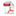 附件2：2023EMBA思想政治理论考核论文封面及稿纸模板（A4，带密封条）.pdf附件3：放弃面试资格声明.pdf附件4：考生诚信承诺书.pdf考生编号姓名报考院系报考专业报考研究方向报考学习方式综合英语初试总分备注105613441405894董启川工商管理学院125100|工商管理21|高级管理人员工商管理(EMBA)非全日制14085225105613441405895林志维工商管理学院125100|工商管理21|高级管理人员工商管理(EMBA)非全日制12773200105613441405976胡丽平工商管理学院125100|工商管理21|高级管理人员工商管理(EMBA)非全日制14552197105613441405915佘雪玲工商管理学院125100|工商管理21|高级管理人员工商管理(EMBA)非全日制13057187105613441405933张芝蓉工商管理学院125100|工商管理21|高级管理人员工商管理(EMBA)非全日制14044184105613441405935陈炜杰工商管理学院125100|工商管理21|高级管理人员工商管理(EMBA)非全日制11366179105613444312502马金慧工商管理学院125100|工商管理21|高级管理人员工商管理(EMBA)非全日制11167178105613441405979戴岭工商管理学院125100|工商管理21|高级管理人员工商管理(EMBA)非全日制12352175105613441405902刘风霁工商管理学院125100|工商管理21|高级管理人员工商管理(EMBA)非全日制10964173105613441405974蓝远鸿工商管理学院125100|工商管理21|高级管理人员工商管理(EMBA)非全日制10761168